    22.02.2017 Для учащихся 6 «В» класса состоялась экскурсия вместе с родителями в Музей геленджикской городской общественной организации КАДЕТСКОГО, СУВОРОВСКО-НАХИМОВСКОГО БРАТСТВА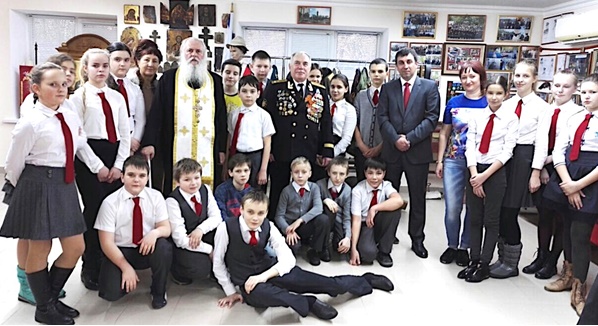 1.В этом замечательном музее можно не только послушать, но и потрогать, пощелкать затворами, померять форму.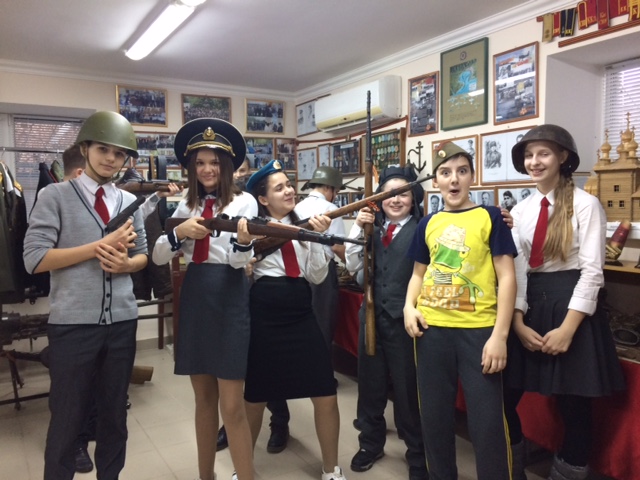 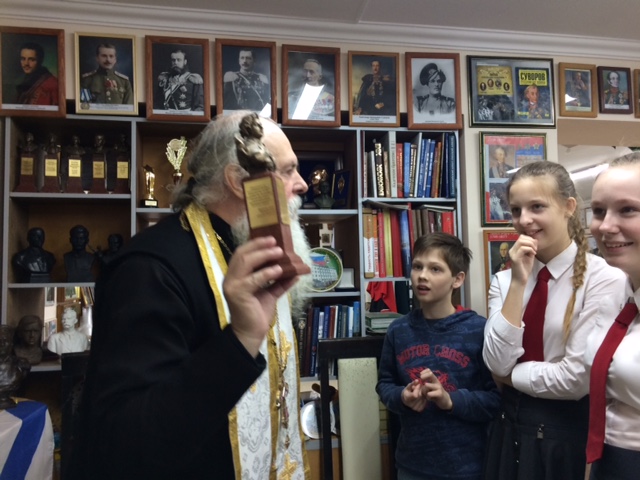 	 2.Викторина «История в лицах» вызвала у ребят интерес и живой отклик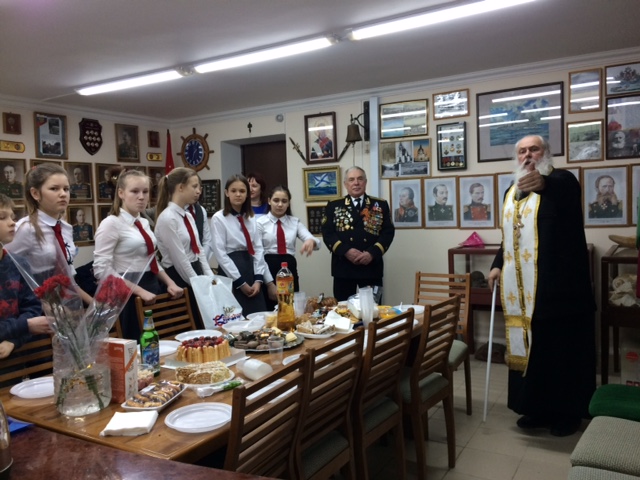 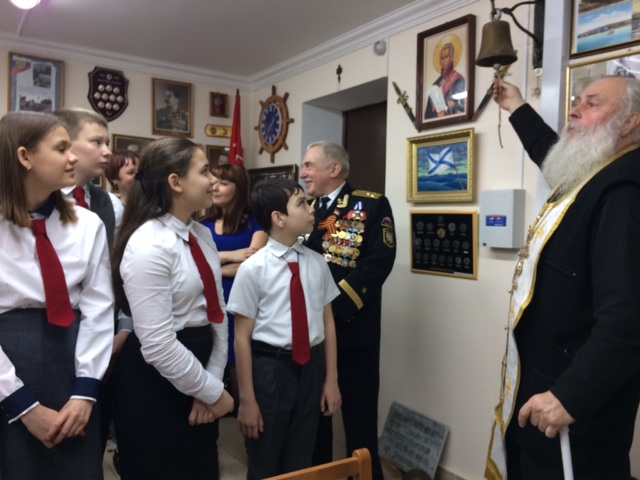 3.Cигнал корабельной рынды прозвучал         4. После лекции Отец Виталий пригласил неожиданно                                                         детей  на чаепитие